School District  	1.	ENROLLMENT REPORT AS OF LATEST OCTOBER 1 COUNTEnter the number of students with developmental disabilities (as reported on actual October headcount enrollment) who are assigned to a specially designated self-contained classroom for at least 100 minutes per school day. Enter pre-kindergarten students with disabilities at 50 percent of the actual headcount enrollment.  References: WAC 392-343-035, RCW 48.01.035.FORM SPI 1066 (Rev. 7/2021)	Page 1 of 1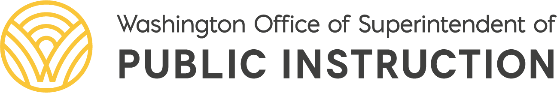 ESDCODISTENROLLMENT COUNT20 	–  ENROLLMENT COUNT20 	–  ENROLLMENT COUNT20 	–  ENROLLMENT COUNT20 	–  GradeOctober Enrollmentper above definitionPre-KindergartenKindergarten123456789101112TotalReturn to:School Facilities and OrganizationOffice of Superintendent of Public Instruction Old Capitol BuildingPO BOX 47200SIGNATURE OF SUPERINTENDENT/DESIGNEEDATEOLYMPIA WA 98504-7200